ASAMBLEA ORDINARIA DE YAN LUR 2023                  DÍA: 21 DE MARZOHORA: 17.30LUGAR : Sala de prensa de la Universidad de Deusto.ORDEN DEL DIA DE LA ASAMBLEA               1-Aprobación del acta de la asamblea de la asamblea del 25 de febrero del año 2022.2-Información de lo realizado. Memoria de actividades. 3-Información económica. Aprobación de la gestión económica. 4-Seguimiento del Plan Estratégico 2021-2025.Logros y retos. 5. Cuatro proyectos a desarrollar en 2023-2024. (La Junta)    -  Evento de sensibilización local en Bilbao el 13 de mayo del 2023.    -  Nueva Campaña “Navegamos con el Siloé”     -  Paneles solares en Kateri, coordinados con la Universidad de Deusto.    -  Primera semana de febrero del 2024. “ Yan Lur eguna,Josetxu gogoratuz”6.Ruegos y preguntas.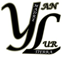 